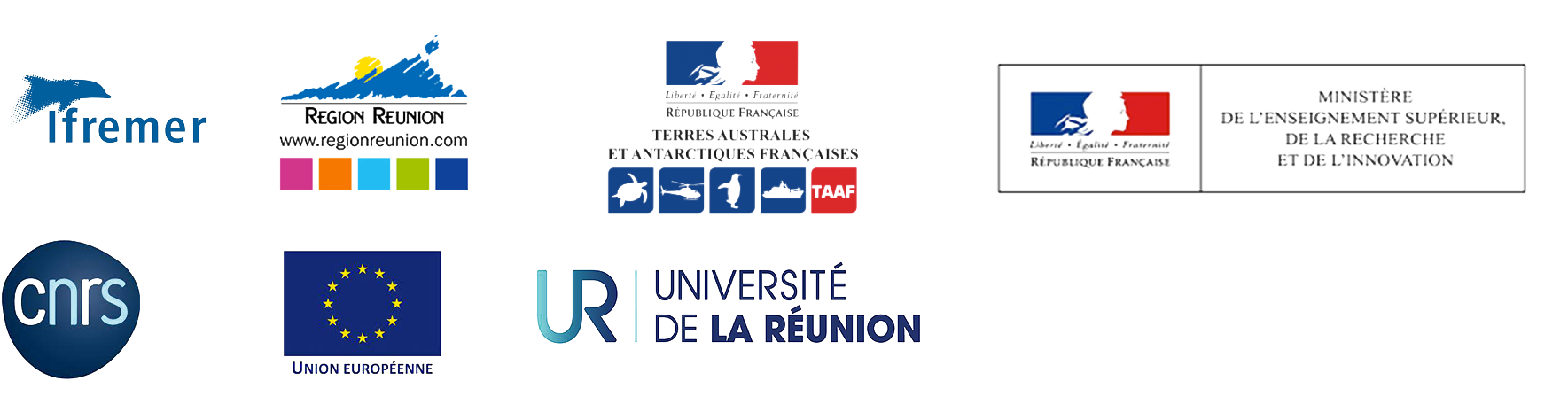 PROGRAMME MAPIO DISPONIBILITE ET ACCES AUX DONNEES Ce document décrit les méthodes d’accès aux différents types de données (données brutes ou données filtrées) mises à la disposition des PI du programme MAPIO, ainsi que les horaires approximatifs de disponibilité.Les PI peuvent demander des codes d’accès aux différents types de données àdominique.mekies@univ-reunion.frolivier.picard2@univ-reunion.frDONNEES BRUTESLes données brutes sont les données en provenance directe des instruments de mesure, mises à la disposition des PI sans modifications ni corrections.Les données brutes suivantes sont disponibles sous forme de fichiers et accessibles via FTP ou SFTP à environ 02H45 UTC (en fonction de la qualité de la bande passante)GPSCCN100 (1, 2 ou 3)données de la centrale inertielle du navirelogs du Cytomètrefichiers CSV de la caméraCPCCPC de l’AMPSdonnées brutes de la station MERCURY de Météo-FranceNOXO3O3 de l’instrument provenant de la NOAAOPCN (1, 2 ou 3)PhotomètrePicarroPOPS (1, 2 ou 3)RadiomètreSAOZSMPSVaisala (station météo du projet)Les données de la station Mercury retraitées par Météo-France sont disponibles chaque jour à 01H05 UTC et sont accessibles par FTP et SFTPCertaines données brutes sont trop volumineuses pour être rapatriées par le biais de la liaison réseau. Elles sont disponibles sous formes de fichiers et accessibles via FTP ou SFTP après chaque escales du navire au port de la Réunionimages de la caméra All Skyfichiers de données du cytomètrePour faciliter le traitement des fichiers, certaines données sont concaténées de manière quotidienne et sont accessibles également par FTP et SFTP. Il s’agit des données suivantesdonnées concaténées des OPCN (disponibles vers 04H40 UTC)données concaténées O3 (disponibles vers 04H50 UTC)données concaténées de la Vaisala (disponibles vers 04H50 UTC)Pour faciliter l’accès aux données, la plupart d’entre elles sont rangées dans une base de données accessible via un client MySQL. Les données suivantes sont disponibles dans la base de données vers 04h30 UTC. Les tables contiennent en plus des colonnes “latitude” et “longitude” qui permettent d’associer facilement la mesure à une position du navire ainsi, lorsque cela est pertinent, une colonne “filtrage” CCN100 (1, 2 ou 3) / table ccn100données de la centrale inertielle du navire / table full_positionfichiers CSV de la caméra / table cameraCPC / table cpcCPC de l’AMPS / table cpc_ampsdonnées brutes de la station MERCURY de Météo-France / table mercury_mdNOX / table noxO3 / tables o3_flow, o3_instant, o3_pressure, o3_temperatureO3 de l’instrument provenant de la NOAA / table o3_noaaOPCN (1, 2 ou 3) / tables opcnPicarro / table picarroPOPS (1, 2 ou 3) / tables popsRadiomètre / tables radiometreSMPS / tables smpsVaisala (station météo du projet) / table vaisalaMercury retraitée par Météo-France / table mercury_mfDONNEES FILTREESLe filtrage des données permet de repérer les périodes où les données mesurées auraient été polluées par les gaz en provenance de la cheminée du navire. cf Critères et application du filtrage des données par le vent météoLe filtre appliqué à ce jour en opérationnel est un filtre météo sur le vent relatif.Le filtrage concerne les données suivantes:ccn100, cpc, cpc_amps, nox, o3, o3noaa, opcn, picarro, pops, smps.Le résultat des données filtrées est au premier niveau un simple fichier de périodes de pollution accessible par FTP ou par SFTP, calculé une fois par semaine, le dimanche à 00H15 UTCPour plus de commodité pour les traitements, une colonne de filtrage a également été ajoutée à toutes les tables pertinentes de la base de données. Cette colonne agit comme un flag indiquant si à la date de la mesure, celle-ci était susceptible d’être polluée ou non.Le flag de filtrage dans la base de données est également mis à jour une fois par semaine, le dimanche à 00H15 UTC.Enfin, à la fin de chaque campagne, un fichier gzip contenant toutes les données filtrées de la campagne, est mis à disposition des PI par FTP ou SFTP